СПОСОБЫ ОЦЕНИВАНИЯ КАЧЕСТВА ОБРАЗОВАТЕЛЬНЫХ РЕЗУЛЬТАТОВ ПРИ ИЗУЧЕНИИ КУРСА «ОСНОВЫ РЕЛИГИОЗНЫХ КУЛЬТУР И СВЕТСКОЙ ЭТИКИ»Романенко М.П.Учитель начальных классов МБОУ СОШ №5 г Канска«Какими дети рождаются, это ни от кого не зависит, но чтобы они путём правильного воспитания сделались хорошими, - это в нашей власти».ПлутархПроблема оценивания качества образовательных результатов при изучении курса ОРКСЭ заключается в отсутствии оценок как таковых, поэтому поставило многих педагогов в тупик. Как оценить уровень знаний учащихся? Как оценить полученные навыки коммуникации, критического мышления и т.д.? Как оценить воспитательные результаты курса или измерить уровень гражданской ответственности и самостоятельности?Цель – создать информационные условия для формирования целостного представления о качественных и количественных изменениях в условиях внедрения специализированного курса «Основы религиозной культуры и светской этики».Задачи:сформулировать основные направления и цели оценочной деятельности, описание объекта и содержание оценки, критерии, процедуры и состав инструментария оценивания, формы представления результатов, условия и границы применения системы оценки;обеспечить комплексный подход к оценке результатов, позволяющий вести оценку предметных, метапредметных и личностных результатов;представить свою систему оценки достижений обучающихся, позволяющую осуществлять оценку динамики учебных достижений обучающихся.Несмотря на отсутствие традиционной бальной системы оценки, учителю доступны другие методы оценки уровня успеваемости, степени глубины полученных знаний и навыков, а также успешности воспитательной деятельности в классе и наличие зачатков ценностного мышления. Для оценивания результатов можно использовать разные методы и приемы.1.Педагогическое наблюдение.Это метод с помощью которого осуществляется целенаправленное восприятие какого-либо педагогического явления для получения конкретных данных. Метод помогает наблюдать основные проявления личностных особенностей ученика, его индивидуальную познавательную активность, самостоятельность, произвольность и продуктивность деятельности, избирательность форм учебной работы. Эти сведения дополняются наблюдениями особенностей усвоения учебного материала и изучением предметной избирательности. Педагогическое наблюдение дает возможность проследить динамику развития ученика, устойчивость основных проявлений личностных особенностей в учебном процессе, выявлять сильные и слабые стороны и, в то же время, позволяет оценивать его не только по показателям учебной деятельности, но и по личностным проявлениям, что особенно важно при решении воспитательных задач в рамках курса ОРКСЭ. Бальная системаС критериями оценивания, необходимо изначально договориться с обучающимися, например:активная работа на уроке — 1 балл,выполнение домашнего задания — 2 балла, активное участие в групповой работе — 2 балла,выполнение творческого задания — 3 балла,В конце учебного года все баллы суммируются и 4-5 человек, набравшие наибольшее количество баллов, поощряются (разрешается не выполнять д/з. до окончания учебного года по предмету, освобождаются от зачета и т.д., в зависимости, от того, о чем договорились в начале года). Такой способ оценивания, очень мотивирует обучающихся, они стараются активнее работать, выполнять задания.3. Самооценка учащихся по результатам урокаВ данном случае, используются листы самооценки учащихся, которые раздаются в начале изучения новой темы или групповой работы. Примеров таких листов достаточно много, некоторые преподаватели составляют длинный список вопросов для самооценки.  Базовые критерии достаточно просты:Я хорошо выполнил свою работу на уроке; Я мог выполнить работу значительно лучше; Я плохо работал на уроке.Можно такие листы вести на каждом уроке. Заполняя их в форме таблицы, так как это нагляднее и легче обрабатывать учителю. Строк должно быть 34 по количеству уроков, а количество столбцов предлагает учитель сам или совместно с обучающимися. Можно предложить цветовое или символическое оформление.Таблица 1. Лист самооценки.4.Цветовые сигналыЕще один возможный вариант самооценки использование цветовых сигналов. Для того чтобы можно было оценить не только письменную работу, но и устную или оценить свою работу сразу после выполнения и показать свой результат учителю, школьники показывают карточки определённого цвета (или делают пометки цветом на полях рабочей тетради), например:  желтый цвет - ученик не допустил ни одной ошибки и доволен собой;  зеленый цвет - допущены неточности;  красный цвет - надо постараться, и успех придет [1: 4].5. ПортфолиоСвои творческие работы (иллюстрации, сочинения, ответы на вопросы, планы путешествий, экскурсий и т. д.), ученик может оформлять таким образом, чтобы была возможность собрать их в одну папку. Портфолио позволяет учащимся производить самооценку своей деятельности в курсе ОРКСЭ. Овладение основами самооценки позволяет ученику судить о том, что он знает и умеет хорошо, в чем еще надо разобраться, а что еще предстоит узнать. Процедура самооценки должна включать в себя: разработку учителем эталонов оценивания деятельности учащегося; мотивацию учащихся на анализ процесса и результатов собственных действий; создание ситуации, в которой ученики сопоставляют свои результаты с имеющимися эталонами оценки. 6. Метод TASCСреди других методов оценки учащихся на уроках ОРКСЭ может использоваться метод TASC [2:7] (рис.1).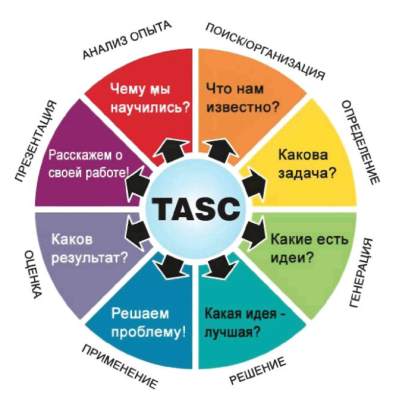 Рисунок 1. Интерактивный круг TASCРоль учителя в процессе групповой работы по методу TASC. Педагог не пытается самоустраниться и занять позицию стороннего наблюдателя. Он исполняет роль консультанта и модератора. В ряде случаев педагог может направлять работу группы, предлагать возможные пути решения проблемы, но никогда не должен давать готовых ответов или схем. Стимулирование самостоятельной поисковой деятельности, повышение мотивации к обучению, предложение новых и необычных форм представления результатов работы – вот некоторые основные задачи деятельности педагога в рамках этого метода.Таким образом, в организации системы оценивания учебных достижений младших школьников в условиях безотметочного обучения формализованные требования по оценке успеваемости по результатам освоения курса не предусматриваются.Оцениванию не подлежат: темп работы ученика, личностные качества школьников, своеобразие их психических процессов (особенности памяти, внимания, восприятия, темп деятельности и др.).В основе нового федерального государственного стандарта [1:51] результатом освоение детьми курса «Основы религиозных культур и светской этики», является не столько получения знаний «для школы», сколько для будущей жизни ребенка, его социализации, отношению к окружающим, его нравственной и духовной составляющей ребенка как личности.Оцениванию подлежат индивидуальные учебные достижения обучающихся (сравнение сегодняшних достижений ребенка с его собственными вчерашними достижениями). Положительно оценивается каждый удавшийся шаг ребенка, попытка (даже неудачная) самостоятельно найти ответ на вопрос.Библиографический список1.Стандарты второго поколения. Оценка достижений планируемых результатов в начальной школе. М. «Просвещение»2009г.2. Логинова О.Б., Фирсов В.В., Леонтьева М.Р. «Разработка и апробация технологии достижения планируемых результатов освоение программ начальной школой по предметам» М «Просвещение» 2009г.ДатаЯ всё понял и могу рассказать другомуЯ всё понял, но ещё не могу рассказать другомуМне ещё нужно поработать с новым материалом